от 25.10.2016                                                                                                                                      № 45О присвоении названия новой улице в с. ПавловскоеВ соответствии с пунктом 21 статьи 14 Федерального Закона от 06.10.2003 года № 131-ФЗ «Об общих принципах организации местного самоуправления в Российской Федерации», Уставом муниципального образования Павловское сельское поселение Суздальского района Владимирской области Совет народных депутатов муниципального образования Павловское р е ш и л:1. Присвоить название новой улице, расположенной в пределах кадастрового квартала 33:05:080101, адрес ориентира: Владимирская область, Суздальский район, с. Павловское,            ул. Молодежная от д.10 до юго-западной границы кадастрового квартала                                                    - «ул. Александра Суворова» согласно прилагаемой схеме расположения земельных участков.2. Настоящее решение подлежит официальному опубликованию и размещению на официальном сайте муниципального образования Павловское сельское поселение.Председатель Совета народных депутатов, Глава муниципального образованияПавловское сельское поселение                                                                                           О.К. Гусева 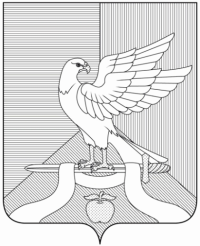 Р Е Ш Е Н И Е Совета народных депутатов муниципального образования Павловское Суздальского района Владимирской области